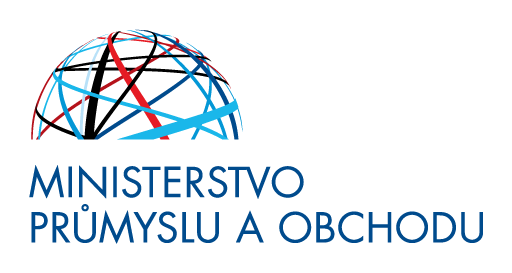 Program podpory podnikatelů postižených celosvětovým šířením onemocnění COVID-19 způsobeného virem SARS-CoV-19 „COVID – Gastro – Uzavřené provozovny“Název programu„COVID – Gastro – Uzavřené provozovny“, dále jen „Program“.Cíle ProgramuProgram naplňuje usnesení vlády ze dne 23. prosince 2020 č. 1382 k aktuální podpoře podnikatelů zasažených pandemií COVID 19. Prostřednictvím Programu je také naplňováno usnesení vlády ze dne 14. prosince 2020 č. 1328 o programu COVID Gastro.Cíle Programu jsou:zmírnění negativních dopadů omezení spojených s opatřeními v boji proti pandemii nemoci COVID-19 na podnikatelské subjekty v České republice;poskytnout finanční podporu podnikatelům, kterým bylo na základě přijatých krizových opatření přímo omezeno provozování podnikatelské činnosti, čímž došlo k poklesu tržeb a tím i likvidity.Základní ustanoveníNavrhovatel Programu: Ministerstvo průmyslu a obchodu Poskytovatel podpory: Ministerstvo průmyslu a obchoduPříjemce žádostí: Ministerstvo průmyslu a obchoduHodnotitel a administrátor žádostí: Ministerstvo průmyslu a obchoduPodpora poskytnutá prostřednictvím Programu splňuje podmínky bodu 3.1. Sdělení Komise: Dočasný rámec pro opatření státní podpory na podporu hospodářství při stávajícím šíření koronavirové nákazy COVID-19 (dále jen „Dočasný rámec Evropské komise“), dle kterého lze poskytovat přímé granty (dotace) až do výše 800 000 EUR / podnik na řešení naléhavých potřeb likvidity. Poskytnuté osobní údaje v rámci Programu budou zpracovávány v souladu s nařízením Evropského parlamentu a rady (EU) 2016/679 ze dne 27. dubna 2016 o ochraně fyzických osob v souvislosti se zpracováním osobních údajů a o volném pohybu těchto údajů a o zrušení směrnice 95/46/ES (dále jen „GDPR“). Další informace jsou uvedeny v Příloze 1.Dotace je poskytována na náklady na provoz a udržení podnikatelské činnosti, jako jsou osobní náklady, náklady na materiál, služby (vč. např. leasingu), odpisy, daně a poplatky, splátky úvěru, režijní náklady apod.Dotace je určena podnikatelům, kterým bylo na základě přijatých krizových opatření vlády ČR přímo omezeno provozování podnikatelské činnosti, a je poskytována v souladu se zákonem č. 218/2000 Sb., o rozpočtových pravidlech a o změně některých souvisejících zákonů, ve znění pozdějších předpisů.Poskytovatel podpory bude v rámci administrace žádostí o podporu využívat a s žadatelem sdílet data z informačních systémů a registrů veřejné správy. Tato data budou poskytnuta Ministerstvu průmyslu obchodu na základě zákona č.12/2020, o právu na digitální služby a o změně některých zákonů, a také na základě zákona č. 240/2000, o krizovém řízení a o změně některých zákonů (krizový zákon).Způsobilost žadatele o podporuZpůsobilým žadatelem je takový žadatel, který splňuje všechny následující podmínky:Je fyzickou osobou (podnikatelem), která je ke dni podání žádosti daňovýmrezidentem České republiky, nebonerezidentem České republiky, který předpokládá, že splní všechny podmínky pro uplatnění snížení daně za zdaňovací období roku 2020 podle § 35ba odst. 2 zákona 586/1992 Sb., o daních z příjmů,nebo je obchodní korporací, která je ke dni podání žádosti daňovým rezidentemČeské republiky, nebojiného členského státu Evropské unie nebo Evropského hospodářského prostoru a nedosáhla většiny svých příjmů za příslušné období ze zdrojů na území České republiky.Vykonává podnikatelskou činnost na základě zákona č. 455/1991 Sb., o živnostenském podnikání (živnostenský zákon), ve znění pozdějších předpisů, která spadá do sektorů uvedených v Příloze č. 2.V důsledku přijatých krizových opatření v souvislosti s pandemií onemocnění COVID-19 mu byl v rámci jeho podnikatelské činnosti omezen či zakázán prodej zboží a služeb alespoň v části období od 14. 10. 2020 do 10. 1. 2021.Vzhledem k omezení podnikatelské činnosti v uvedeném období žadateli poklesly tržby a tím i likvidita.Nebyl ke dni 31. 12. 2019 podnikem v obtížích ve smyslu nařízení Komise č. 651/2014; tato podmínka se nepoužije, pokud je mikropodnikem nebo malým podnikem (ve smyslu přílohy I nařízení Komise č. 651/2014), vůči kterému nebylo zahájeno kolektivní úpadkové řízení a neobdržel podporu na záchranu nebo podporu na restrukturalizaci.Není obchodní společností, ve které veřejný funkcionář uvedený v § 2 odst. 1 písm. c) zákona č. 159/2006 Sb., o střetu zájmů, ve znění pozdějších předpisů, nebo jím ovládaná osoba vlastní podíl představující alespoň 25 % účasti společníka v obchodní společnosti.Nemá ke dni podání žádosti žádné nedoplatky po lhůtě splatnosti ve vztahu ke státnímu rozpočtu, státním fondům, rozpočtu územního samosprávného celku nebo ke zdravotní pojišťovně.Nebyl nespolehlivým plátcem nebo nespolehlivou osobou podle zákona upravujícího daň z přidané hodnoty.Podmínky poskytnutí podporyPodmínkou poskytnutí podpory je předložení žádosti ve stanoveném termínu a způsobem stanoveným výzvou vyhlášenou Poskytovatelem podpory na základě Programu a v souladu s jejími podmínkami.Podpora nebude poskytnuta nebo nebude umožněno její čerpání, pokud příjemce využívá podporu, která byla rozhodnutím Evropské komise prohlášena za nezákonnou a nekompatibilní s evropskými předpisy, a dokud taková podpora nebude vrácena včetně odpovídající výše úroků.Forma a výše podporyPodpora je poskytována formou dotace poskytnuté na bankovní účet příjemce podpory na základě Rozhodnutí o poskytnutí dotace vydaného poskytovatelem podpory (dále jen „Rozhodnutí“). Podpora je poskytována v závislosti na sektoru podnikatelské činnosti nejvýše za období uvedené v Příloze č. 2.Maximální výše podpory na jednoho příjemce podpory je dána jako součin 400 Kč krát počet zaměstnanců vyjádřený jako ekvivalent plných pracovních úvazků (FTE) a/nebo spolupracujících osob OSVČ, krát počet uznaných dní dle Přílohy č. 2, po které bylo provozování podnikatelské činnosti omezeno.Do výpočtu se nezahrnují zaměstnanci v sektorech, které byly podpořeny v programech COVID – Kultura, COVID – Ubytování a COVID – Sport. Podpora se poskytuje nejvýše do nevyčerpané výše limitu dle bodu 3.1 Dočasného rámce Evropské komise na jednoho příjemce podpory (podnik).Ostatní podmínkyPříjemce podpory je povinen dokumentaci spojenou s přijetím podpory uchovat po dobu 10 let ode dne vydání Rozhodnutí.Příjemce podpory je povinen do 10 let od poskytnutí dotace umožnit v plném rozsahu poskytovateli, resp. jiným kontrolním orgánům, provedení kontroly.Poskytovatel podpory si vyhrazuje právo podmínky poskytování dotace změnit. Změny poskytovatel podpory zveřejní na svém webu.Žádost o poskytnutí podpory a způsob jejího předloženíPodání žádosti učiní žadatel o podporu elektronickou formou. Způsob a termín podání žádosti budou blíže specifikovány ve výzvě vyhlášené Poskytovatelem podpory na základě Programu.Součástí žádosti o poskytnutí podpory je čestné prohlášení žadatele o podporu, obsahující zejména potvrzení, že:všechny informace uvedené v žádosti o podporu jsou úplné a pravdivé;je způsobilým žadatelem dle čl. 4 Programu;k datu podání žádosti je, a po celé období, za které žádá o poskytnutí podpory, byl podnikatelským subjektem oprávněným k provozování deklarované podnikatelské činnosti;nepřerušil provozování živnosti, nebo mu nebylo provozování živnosti pozastaveno nebo nepřerušil provozování podnikatelské činnosti na základě jiného právního předpisu než živnostenského zákona;je daňovým subjektem dle zákona 280/2009 Sb., daňový řád;soud na jeho majetek dle zákona č. 328/1991 Sb., o konkurzu a vyrovnání, neprohlásil konkurz, nepovolil vyrovnání či nezamítl návrh na prohlášení konkurzu pro nedostatek majetku;dle ustanovení § 136 zákona č. 182/2006 Sb., o úpadku a způsobech jeho řešení (insolvenční zákon), nebylo rozhodnuto o jeho úpadku;soud nebo správní orgán nevydal usnesení o nařízení výkonu rozhodnutí na jeho majetek nebo nenařídil exekuci jeho majetku;není v likvidaci;podnik, respektive podnikatelská aktivita, nesplňuje podmínky insolvenčního zákona pro zahájení kolektivního úpadkového řízení s výjimkou těch podniků, respektive podnikatelských aktivit, které splňují podmínky pro zahájení kolektivního úpadkového řízení v důsledku šíření onemocnění COVID-19 způsobeného virem SARS-CoV-19;bere na vědomí zpracování osobních údajů pro potřeby administrace Programu;v případě poskytnutí podpory v požadované výši nedojde u příjemce k překročení limitu podpory dle bodu 3.1 Dočasného rámce Evropské komise;se vzdává dalších kompenzací ze strany státu v souvislosti s omezením podnikání na základě krizových opatření vlády za období, za které žádá o poskytnutí podpory z Programu;neukončí svou činnost ve lhůtě nejméně tří měsíců od získání podpory.Hodnocení žádostíHodnotitel provádí hodnocení žádosti z hlediska splnění podmínek dle čl. 8 Programu. Hodnotitel a kontrolní orgán si může od žadatele vyžádat další podklady. Poskytovatel podpory v případě schválení podpory vydá Rozhodnutí.Ostatní ustanoveníNa dotaci není právní nárok.PřílohyPříloha 1: GDPRPříloha 2: Přehled sektorů a počtu uznaných dnů pro stanovení výše podporyPříloha 1: GDPR(bude upřesněno ve výzvě vyhlášené Poskytovatelem podpory na základě Programu)V návaznosti na implementaci požadavků nařízení Evropského parlamentu a rady (EU) 2016/679 ze dne 27. dubna 2016 o ochraně fyzických osob v souvislosti se zpracováním osobních údajů a o volném pohybu těchto údajů a o zrušení směrnice 95/46/ES (dále jen „GDPR“), si Vás dovolujeme informovat, že Vaše osobní údaje se zpracovávají v souvislosti s procesem registrace do programu podpory podnikatelů postižených celosvětovým šířením onemocnění COVID-19 způsobeného virem SARS-CoV-19 „COVID – Gastro - Uzavřené provozovny“ (dále jen „Program“). Účelem zpracování Vašich osobních údajů je udělení dotace v Programu. Udělení dotací je řízeno úkolem ve veřejném zájmu, který Ministerstvo průmyslu a obchodu (dále jen „MPO“) dostalo na základě usnesení vlády ze dne 23. prosince 2020 č. 1382 k aktuální podpoře podnikatelů zasažených pandemií COVID 19 a usnesení vlády ze dne 14. prosince 2020 č. 1328 o programu COVID Gastro. Správcem osobních údajů je MPO).Budeme zpracovávat osobní údaje o žadateli, tedy podnikateli, osobě samostatně výdělečně činné a osobě zastupující podnikatelský subjekt (např. jednatel). Dále budeme zpracovávat osobní údaje, které nám poskytnete v čestném prohlášení. Bližší specifikaci naleznete v čl. 8 Programu.Vaše osobní údaje mohou být v rámci plnění jiných zákonných povinností (např. kontrola auditního orgánu) zpřístupněny, popřípadě předány. Zpracování Vašich osobních údajů bude probíhat za pomocí výpočetní techniky, při dodržení zásad kybernetické bezpečnosti.Zpracování osobních údajů provádí Správce.Doba zpracování osobních údajů je odvozena od lhůt v příslušných právních předpisech, nebo pokud není stanoveno je tato lhůta určena na 10 let od skončení Programu. K ochraně osobních údajů máte od nás právo:požadovat umožnění přístupu k Vašim osobním údajům,požadovat opravu nepřesných osobních údajů (pokud se domníváte, že Vaše osobní údaje zpracovávané správcem jsou nepřesné),požadovat omezení jejich zpracování,požadovat výmaz osobních údajů bez zbytečného odkladu,podat stížnost u dozorového orgánu, tj. Úřadu pro ochranu osobních údajů,v případě, že dojde k porušení zabezpečení Vašich osobních údajů, které bude mít za následek vysoké riziko pro Vaše práva a svobody, bude Vám toto bez zbytečného odkladu oznámeno.Svá práva vůči správci osobních údajů, tj. MPO, uplatňujte, prosím, cestou kontaktní osoby ve věci zpracování osobních údajů, tj. Pověřenci pro ochranu osobních údajů – Mgr. Jarmila Marta Šmardová (email: poverenec@mpo.cz). Formulář pro uplatnění práv je uveden na: https://www.mpo.cz/cz/rozcestnik/ministerstvo/ochrana-osobnich-udaju/prohlaseni-o-zpracovani-osobnich-udaju-na-ministerstvu-prumyslu-a-obchodu--237325/ Vyplněný formulář je možné doručit následujícími způsoby:osobně (s předložením dokladu totožnosti) nebo písemně (s úředně ověřeným podpisem) na adresu Pověřenec pro ochranu osobních údajů, Ministerstvo průmyslu a obchodu, Na Františku 32, 110 15 Praha 1elektronicky podepsané platným kvalifikovaným podpisem na adresu poverenec@mpo.czprostřednictvím datové schránky (datová schránka FO) - do ID: bxtaaw4Subjekt údajů má právo kdykoliv se obrátit se svým podnětem na dozorový orgán, kterým je:Úřad pro ochranu osobních údajůSídlo: pplk. Sochora 727/27, 170 00 Praha 7 – HolešoviceTel. č.: +420 234 665 111V případě zjištění porušení ochrany osobních údajů je možné přímo kontaktovat pověřence pro ochranu osobních údajů Správce.Příloha 2: Indikativní přehled sektorů a počtu uznaných dnů pro stanovení výše podporyKonečný výčet způsobilých sektorů bude upřesněn ve výzvě vyhlášené Poskytovatelem podpory na základě Programu.Kód 
CZ-NACEPopisPočet dní45 a 47MALOOBCHOD5845.1Obchod s motorovými vozidly, kromě motocyklů5847.4Maloobchod s počítačovým a komunikačním zařízením ve specializovaných prodejnách5847.6Maloobchod s výrobky pro kulturní rozhled a rekreaci ve specializovaných prodejnách5847.7Maloobchod s ostatním zbožím ve specializovaných prodejnách5847.71Maloobchod s oděvy 5847.72Maloobchod s obuví a koženými výrobky 5847.77Maloobchod s hodinami, hodinkami a klenoty 5847.78Ostatní maloobchod s novým zbožím ve specializovaných prodejnách5847.78.1Maloobchod s fotografickým a optickým zařízením a potřebami5847.78.9Ostatní maloobchod s novým zbožím ve specializovaných prodejnách j. n.5847.79Maloobchod s použitým zbožím v prodejnách5847.8Maloobchod ve stáncích a na trzích5849.39.2Osobní doprava lanovkou nebo vlekem5856STRAVOVÁNÍ7456.1Stravování v restauracích, u stánků a v mobilních zařízeních7456.21Poskytování cateringových služeb7456.29Poskytování ostatních stravovacích služeb7456.29.9Poskytování jiných stravovacích služeb j. n.7456.3Pohostinství7459.14Promítání filmů 7464 až 93VYBRANÉ ČINNOSTI (vč. sportovních, zábavních a rekreačních)7064.92.3Činnosti zastaváren7074.20Fotografické činnosti7082.3Pořádání konferencí a hospodářských výstav7085.5Ostatní vzdělávání7092Činnosti heren, kasin a sázkových kanceláří7093Sportovní, zábavní a rekreační činnosti 7096OSOBNÍ SLUŽBY6196.02Kadeřnické, kosmetické a podobné činnosti 6196.04Činnosti pro osobní a fyzickou pohodu6196.09Poskytování ostatních osobních služeb j. n.61